BorsecVila Montana 4*Pat suplimentar 50 lei / noapteCopiii pana la 6 ani au gratuitate daca nu se solicita pat suplimentar Mic dejun	30 lei / persoana ( nu este inclus in pretul de cazare ) Mic dejun copii 15 lei / persoana ( nu este inclus in pretul de cazare )Vila Montana dispune de :Încalzire proprie ecoWifi,	seifParcare gratuita pentru clientiSistemde supraveghere a spatiilor CCTV SeifTerasa, zona verde pentru relaxareTeren de joaca pentru copiiLobby,	semineuSah, carti de joc, etcGrill, foisorExcursii si tururi organizate ( la cerere)Periodice si jurnale locale, regionaleAsistenta ticketing transportPrimirea corespondenteiContra cost:Spalatorie , calcatorieConvorbiri telefonice interne si internationaleServicii de secretariat: tehnoredactare, fotocopiere si transmitere documentePlimbari de agrement ( trasura / sanie) circuite turisticeOrganizare evenimente, cursuriTransport autoServicii de masajCamerele	spatioase si luminoase sunt asezate pe 3 nivele , cu priveliste la munte, unele au balcon. Tot mobilierul este din lemn natur , cu paturi mari si odihnitoare. Sunt dotate cu wifi, seif, tv cablu cu grup sanitar propriu cu dus, uscator de  par, cosmetice hoteliere.Villa Montana și-a deschis ușa pentru vizitatori la început de 2019, oferindu-le cazare la standarde de 4 stele si posibilitatea de a descoperi viața la munte cu adevărat autentică.Fiind amplasată pe una din culmile mai inalte ale stațiunii turistice Borsec, Villa oferă priveliști dintre cele mai încântătoare asupra văilor din preajma stațiunii și Munților Făget. Totodata, mărginindu-se cu o pădure de pini si aflându-se într-o zonă foarte liniștită a stațiunii, vizitatorii noștri se pot bucura de o liniște cu adevărat copleșitoare în timpul sejurului. De la ușa Villei, în doar 15 minute se coboară ușor până în centrul istoric al stațiunii, la Aleea Izvoarelor, sau la bazinele Borsec. Pentru cei mai activi dintrecălători, tot de aici încep traseele montane cu dificultate redusă, cum ar fi traseele  spre Grota Urșilor, Poiana Zânelor și Scaunul Rotund, dar si cele cu un nivel de dificultate sporit – spre istoricul izvor Pierre Currie, Vârful Faget, și multe altele. Farmecul acestora însa este că, indiferent de dificultate, vreme, sau anotimp, acestea rămân mereu deosebite si memorabile.Villa Montana dispune de toate cele necesare pentru a asigura un sejur relaxant si confortabil. Pornind de la zona comună de odihnă, amplasată atmosferic lângă șemineu, șicontinuând cu sufrageria,acces la o bucătarie complet echipată, vizitatorii au posibilitatea să-și găsească o zonă de socializare pentru orice parte a zilei sau ocazie. Cele 8 dormitoare, cu 2 sau 3 paturi, sunt amplasate pe toate cele 3 nivele ale Villei, și dispun de baie privată cu cabină de duș, uscător de păr, minibar, safeu, masă de lucru si televizor LCD, precumși acces gratuit la Wi-Fi. Specificul Villei constă în compartimentarea acesteia, care permite atât închirierea unui singur dormitor, cât și inchirierea intregii Ville in cazul grupurilor mai mari. În ambele cazuri, vizitatorii vor beneficia de toate amenitațile oferite și nivele necompromise de liniște și intimitate.Pe lângă acestea, oaspetii Villei Montana pot beneficia de următoarele servicii: parcare gratuită, teren de joacă pentru copii, acces la grădină si zona verde, posibilități de a găti în aer liber, terasă, teren de sport (fotbal, volei, handbal, baschet, tenis de câmp), mic dejun și prânz (la solicitare), excursii și tururi organizate (la solicitare).Amprenta ecologică a Villei Montana a fost una din priorități în momentul proiectării acesteia. Astfel, materialele ecologice au fost utilizate atât la construcție, cât și la izolarea termică a clădirii. Mai mult ca atât, pentru a minimiza impactul ecologic in timpul exploatării, confortul termic în Villa este asigurat de un sistem de încălzire german de ultima generație. Respectiv, stând la Villa Montana, puteți fi siguri că ați făcut o alegere Eco!Descoperiți viața la munte cu adevarat autentică! Va așteptămla Villa Montana!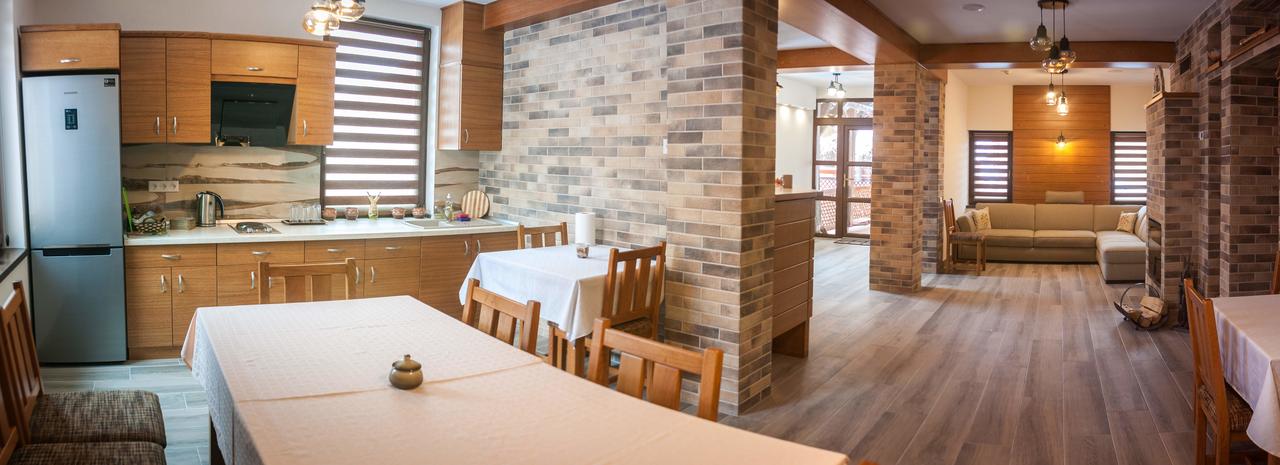 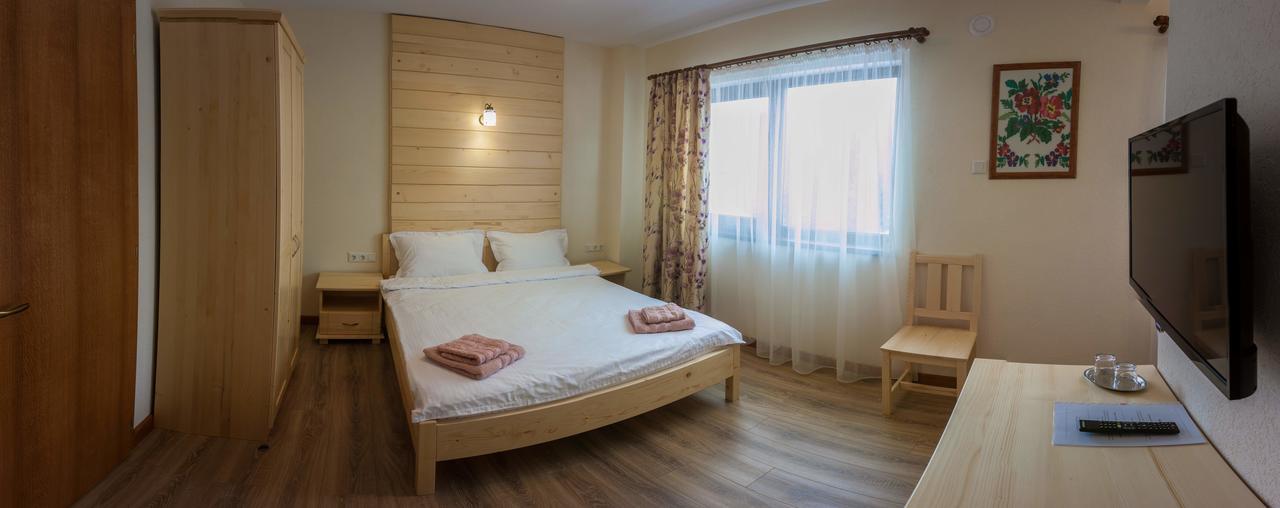 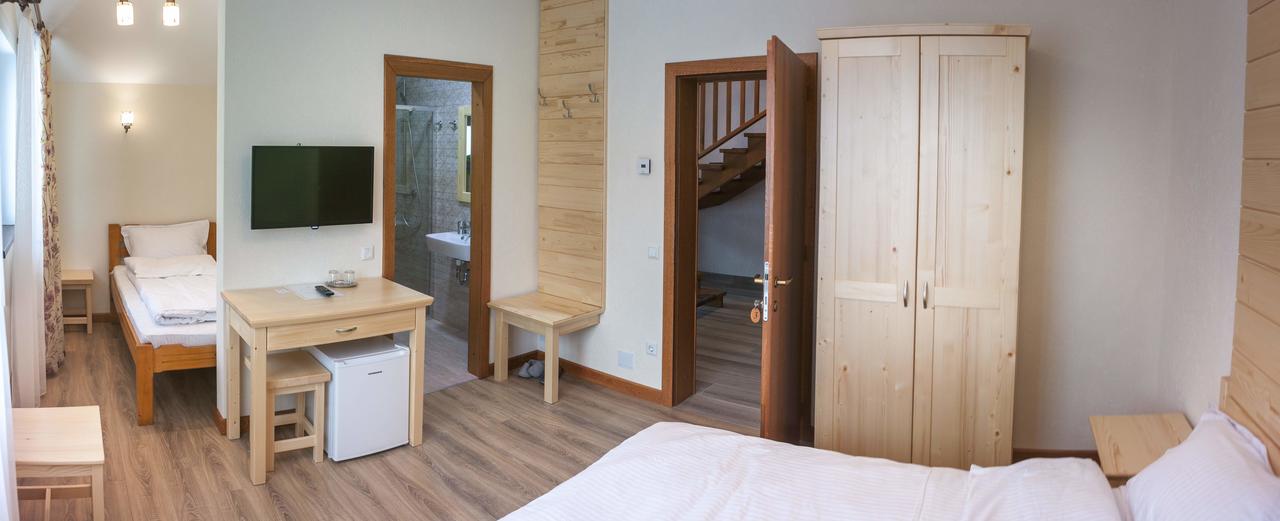 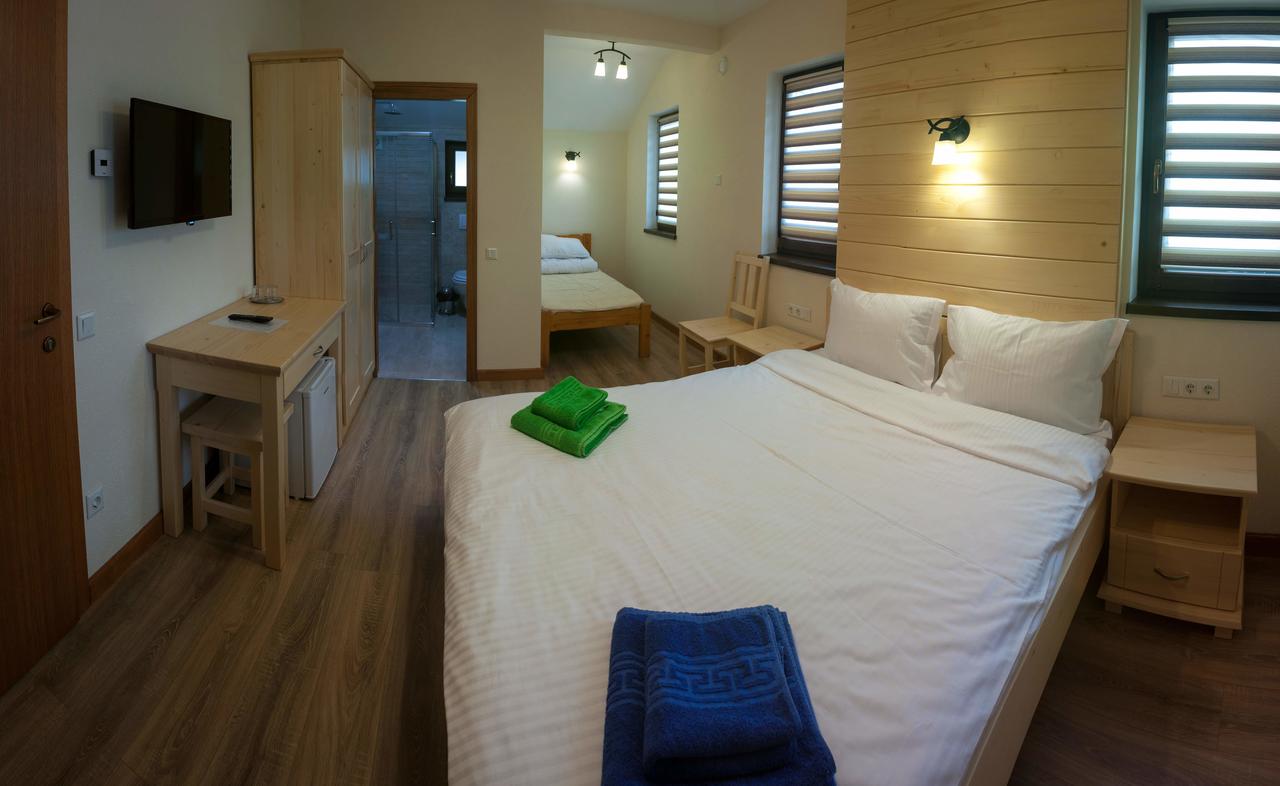 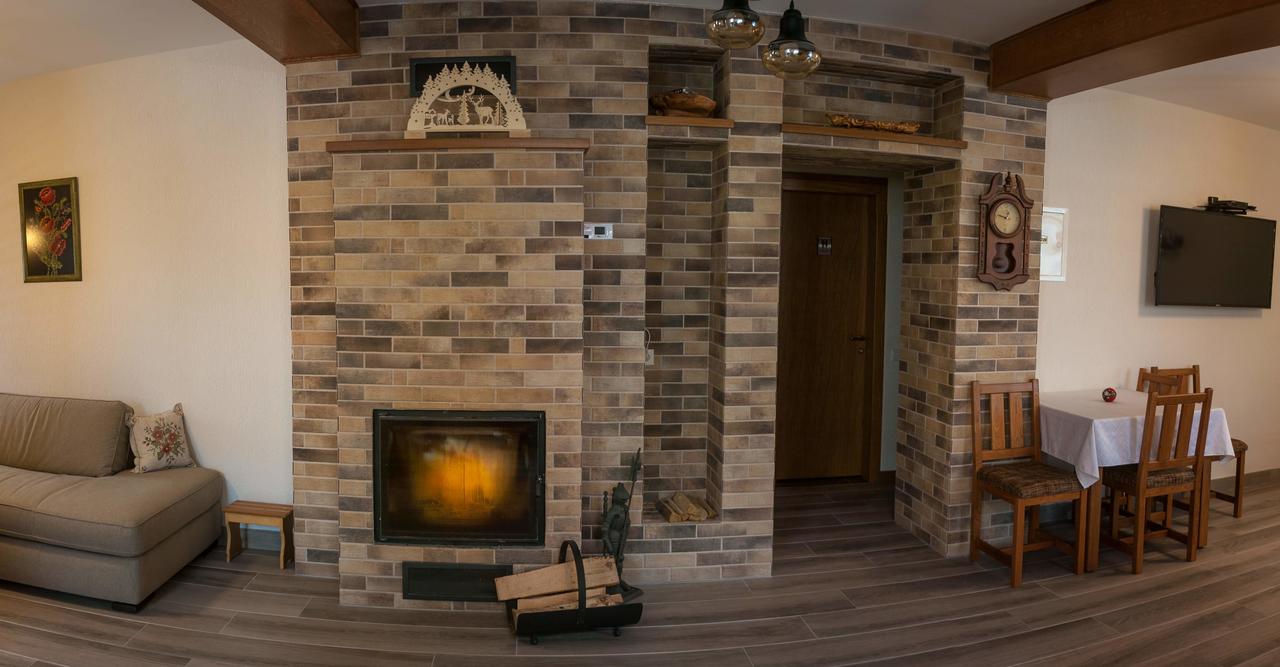 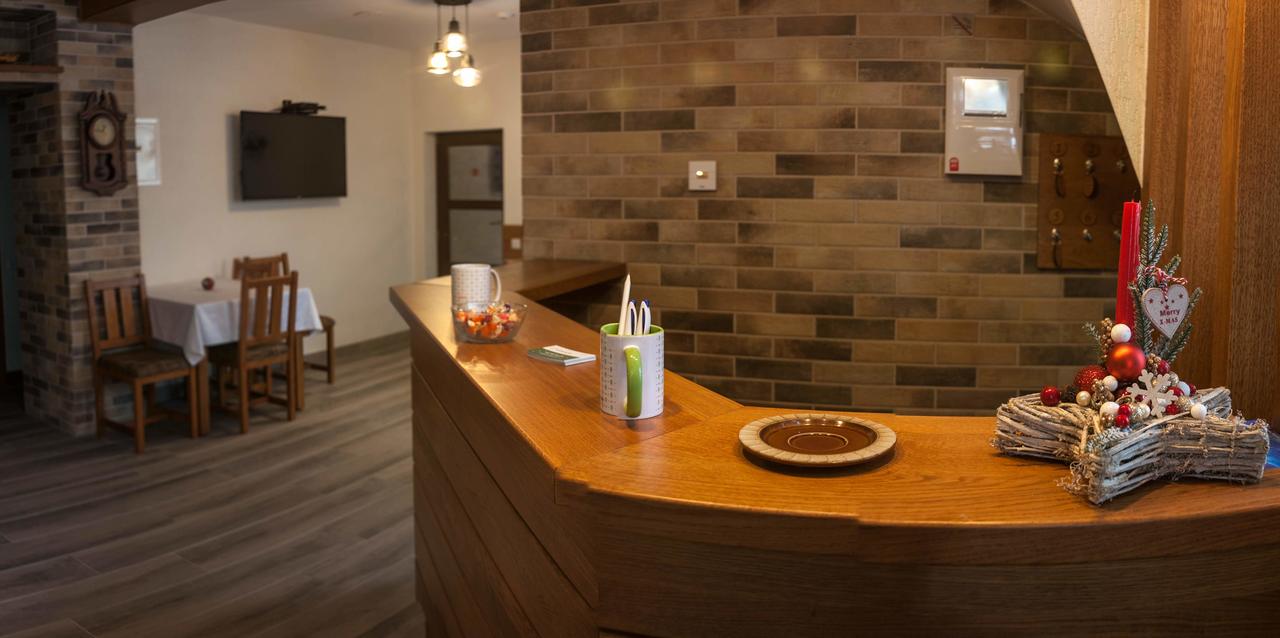 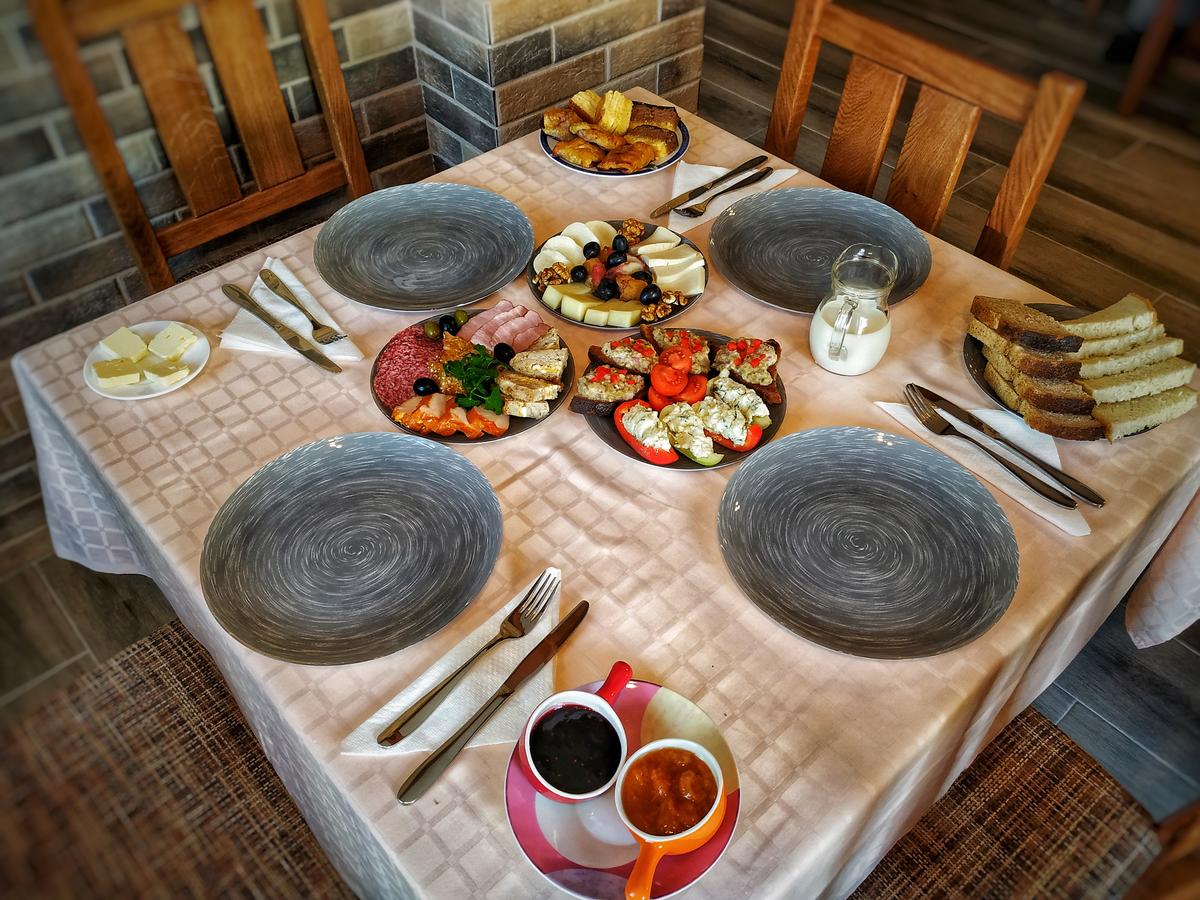 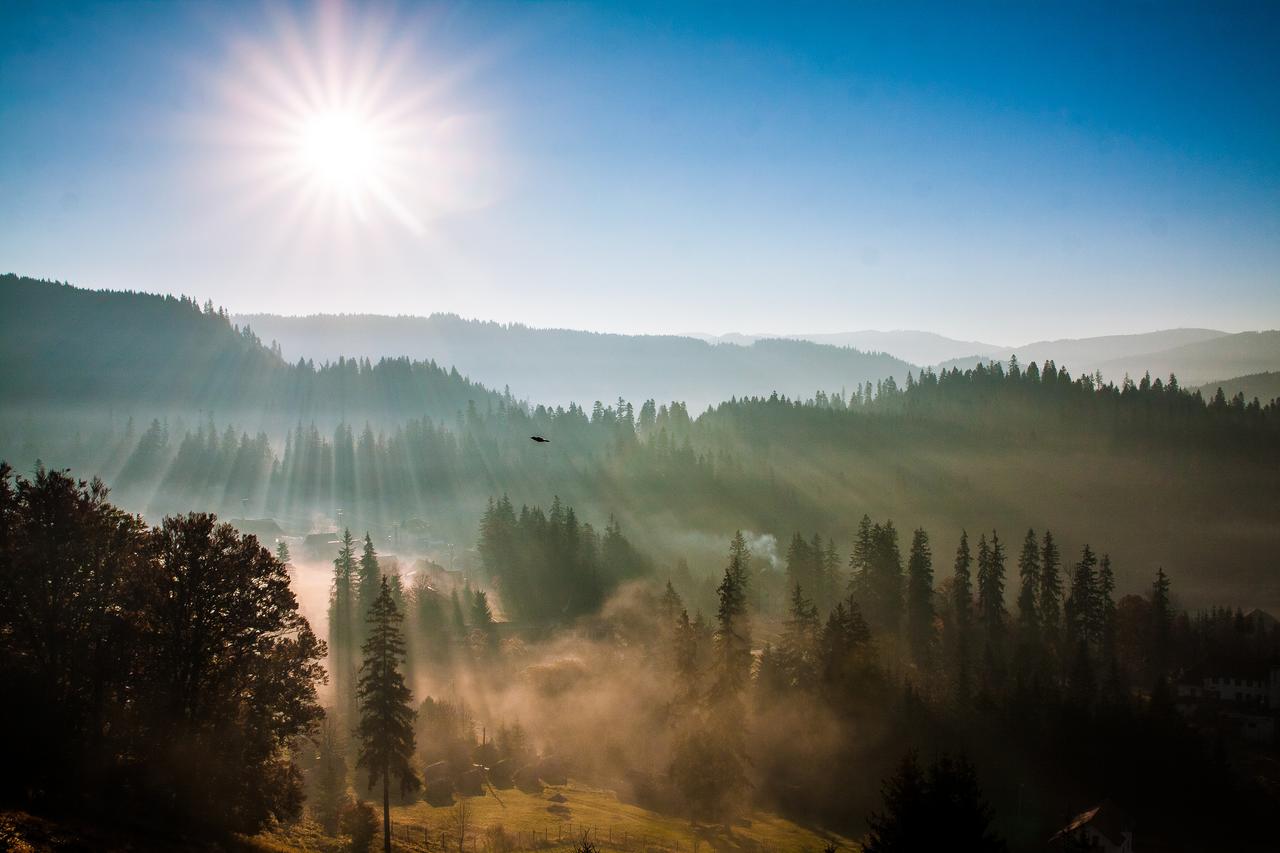 Tip camerăDOUBLESINGLEcamera dubla superioara230 lei/noapte210 lei/noaptecamera dubla deluxecu balcon290 lei/noapte270 lei/noaptecamera superioara	de familie - 3 pers 290 lei/noapte270 lei/noaptecamera king cu balcon 290 lei/noapte270 lei/noaptecamera king cu balcon /2 adulti + 2 copii360-